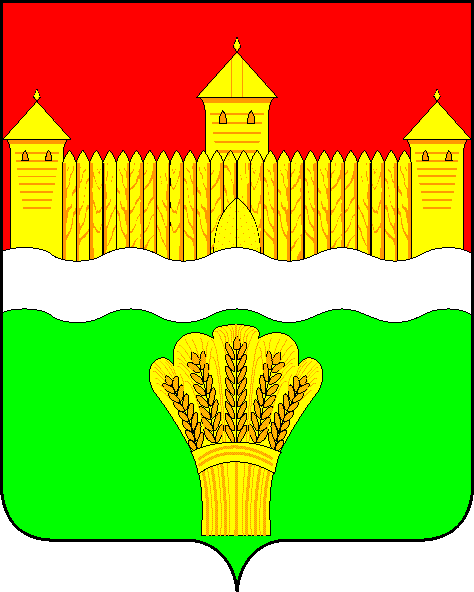 КЕМЕРОВСКАЯ ОБЛАСТЬ - КУЗБАСССОВЕТ НАРОДНЫХ ДЕПУТАТОВКЕМЕРОВСКОГО МУНИЦИПАЛЬНОГО ОКРУГАПЕРВОГО СОЗЫВАСЕССИЯ № 38Решениеот «31» марта 2022 г. № 572г. КемеровоОб итогах работы управления культуры, спорта и молодежной политики администрации Кемеровского муниципального округа за 2021 год, задачи на 2022 годЗаслушав начальника управления культуры, спорта и молодежной политики администрации Кемеровского муниципального округа об итогах работы управления культуры, спорта и молодежной политики администрации Кемеровского муниципального округа за 2021 год, задачи на 2022 год, руководствуясь ст. 27 Устава Кемеровского муниципального округа, Совет народных депутатов Кемеровского муниципального округаРЕШИЛ:1. Информацию начальника управления культуры, спорта и молодежной политики администрации Кемеровского муниципального округа об итогах работы управления культуры, спорта и молодежной политики администрации Кемеровского муниципального округа за 2021 год, задачи на 2022 год принять к сведению.2. Направить информацию начальника управления культуры, спорта и молодежной политики администрации Кемеровского муниципального округа об итогах работы управления культуры, спорта и молодежной политики администрации Кемеровского муниципального округа за 2021 год, задачи на 2022 год главе Кемеровского муниципального округа.3. Опубликовать настоящее решение в газете «Заря», официальном сетевом издании «Электронный бюллетень администрации Кемеровского муниципального округа» и официальном сайте Совета народных депутатов Кемеровского муниципального округа в сети «Интернет».4. Контроль за исполнением решения возложить на Бушмину З.П. – председателя комитета по социальным вопросам.5. Настоящее решение вступает в силу со дня его официального опубликования.Председатель Совета народных депутатов Кемеровского муниципального округа                                      В.В. Харланович 